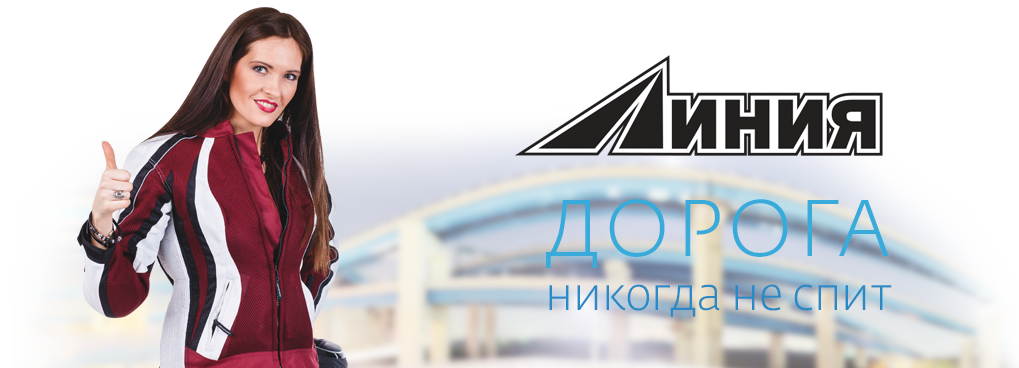 КОММЕРЧЕСКОЕ ПРЕДЛОЖЕНИЕПредлагаем Вам к поставке следующие материалы для нанесения горизонтальной дорожной разметки.    Все материалы сертифицированы. Технические показатели и свойства превосходят требования ГОСТ в несколько раз. Подтвержденное качество в ЦИТИ «Дорконтроль».Представленный товар возможно приобрести в любом объеме, как оптом, так и в розницу, с возможностью доставки в любую точку России и СНГ.Цены указаны конечные, в г. Хабаровск.Информацию по возможности приобретения и предварительного заказа объемов поставки можно получить в отделе продаж по  тел:+7 (4212) 478 - 408    №НаименованиеНормативная документацияТараСтоимость руб/кг с НДС(до 10000 кг)Стоимость руб/кг с НДС(от 10000 до 20000 кг)Стоимость руб/кг с НДС(от 20000 кг)1Эмаль «Линия М», «Линия» белая.СТП 6-3-121-2012,ГОСТ 32830-2014Барабан 55 кг, 250 кгВедро 26 кг129,70124,60118,892Эмаль «Линия », желтаяСТП 6-3-121-2012,ГОСТ 32830-2014Барабан 55 кг, 250 кгВедро 26 кг148,55142,78137,313Эмаль «Линия » чернаяСТП 6-3-121-2012,ГОСТ 32830-2014Барабан 55 кг, 250 кгВедро 26 кг125,62120,65115,144Эмаль «Линия » краснаяСТП 6-3-121-2012,ГОСТ 32830-2014Барабан 55 кг, 250 кгВедро 26 кг166,51160,55153,425ТолуолОКП 24 1421 01,ГОСТ 14710-78Канистра 10 л129,32124,77121,226Микростеклошарики «ЛЮКС» 106 * 600 мкмСТО 54611645-001-2009,ГОСТ 53172-2008Мешок 25 кг65,7060,0154,8211Холодный пластик Линия белый, желтый с отвердителемТУ 2240-225-49404743-2013Ведро 15 кг233,65220,87210,87